Реквізити навчальної дисципліниПрограма навчальної дисципліниОпис навчальної дисципліни, її мета, предмет вивчання та результати навчанняОсновною метою навчальної дисципліни «Фітнес – силовий тренінг» є формування у студентів здатності підтримувати на достатньому рівні стан фізичного здоров’я, фізичної та розумової працездатності; розвивати основні життєво необхідні професійно-прикладні рухові навички; формувати мотивацію до занять руховою активністю та спортом як складової здорового способу життя;Дисципліна «Фітнес – силовий тренінг» має міждисциплінарний характер. Вона інтегрує, відповідно до свого предмету, знання з медико-біологічних, психолого-педагогічних та інших наук, які сприяють підвищенню рівня фізичного розвитку, функціональному удосконаленню систем організму, набуттю основних життєво важливих рухових навичок, вмінь для подальшої професійної діяльності.В результаті вивчення навчальної дисципліни «Фітнес – силовий тренінг» студенти зможуть: використовувати засоби фітнес-силового тренінгу з метою підвищення фізичної та розумової працездатності, розвитку фізичних якостей, відновлення та збереження здоров`я;здійснювати контроль та самоконтроль за функціональним станом організму;забезпечувати збереження і зміцнення стану індивідуального здоров`я з метою підтримки належного рівня фізичного стану.Пререквізити та постреквізити дисципліни (місце в структурно-логічній схемі навчання за відповідною освітньою програмою)Дисципліна «Фітнес – силовий тренінг» відноситься до циклу дисциплін загальної підготовки, вона є вибірковим компонентом Освітньої програми. Для успішного засвоєння дисципліни студентам необхідно належати за станом здоров’я до основної чи підготовчої медичної групи.Зміст навчальної дисципліни Тематика практичних занять.Навчальні матеріали та ресурсиБазова навчальна література:Навчальні посібники та методичні вказівки:Сиротинская Е.К. Методические рекомендации для студенток 1–2 курсов, занимающихся атлетической гимнастикой / О.К. Сиротинская. – Київ: НТУУ «КПІ», 2011. – 42 с.Сиротинська О.К., Панкратов М.С. Методичні вказівки до виконання вимог техніки безпеки та профілактики травматизму студентів на заняттях з атлетичної гімнастики у вищих навчальних закладах [Електронний ресурс] / КПІ ім. Ігоря Сікорського ; уклад.: О. К. Сиротинська, М. С. Панкратов. – Електронні текстові данні (1 файл: 155,5 Кбайт). – Київ : КПІ ім. Ігоря Сікорського, 2017. – 24 с. – Назва з екрана. URI (Уніфікований ідентифікатор ресурсу): 	https://ela.kpi.ua/handle/123456789/20060Твердохліб О.Ф. Біологічні основи атлетичної гімнастики для початківців [Електронний ресурс] : методичні рекомендації для студентів навчального відділення атлетичної гімнастики / КПІ ім. Ігоря Сікорського ; уклад. О. Ф. Твердохліб ; відп. ред. А. Л. Бойко. – Електронні текстові данні (1 файл: 950,91 Кбайт). – Київ : КПІ ім. Ігоря Сікорського, 2017. – 30 с. – Назва з екрана. URI (Уніфікований ідентифікатор ресурсу): 	https://ela.kpi.ua/handle/123456789/19250Твердохліб О.Ф. Фізичне виховання. Атлетична гімнастика для початківців (м’язи спини) [Електронний ресурс] : методичні рекомендації для самостійної роботи студентів / КПІ ім. Ігоря Сікорського ; уклад. О. Ф. Твердохліб, М. Г. Масалкін, Ю. О. Мартинов. – Електронні текстові данні (1 файл: 2,67 Мбайт). – Київ : КПІ ім. Ігоря Сікорського, 2017. – 43 с. – Назва з екрана. URI (Уніфікований ідентифікатор ресурсу): 	https://ela.kpi.ua/handle/123456789/20607Твердохліб О.Ф. Фізичне виховання. Атлетична гімнастика для початківців (м’язи верхніх кінцівок) [Електронний ресурс] : методичні рекомендації для самостійної роботи студентів / КПІ ім. Ігоря Сікорського ; О. Ф.Твердохліб, А. І. Соболенко, М. М. Корюкаєв. – Електронні текстові данні (1 файл: 1,47 Мбайт). – Київ : КПІ ім. Ігоря Сікорського, 2017. – 36 с. – Назва з екрана. URI (Уніфікований ідентифікатор ресурсу): https://ela.kpi.ua/handle/123456789/20606   Фізичне виховання. Атлетична гімнастика: «Програма цільового збільшення сили основних м’язів» [Електронний ресурс] : методичні рекомендації до практичних занять для студентів навчального відділення атлетичної гімнастики /НТУУ «КПІ» ; уклад. М. Г. Масалкін, Ю. О. Мартинов. – Електронні текстові дані (1 файл: 1,83 Мбайт). – Київ : НТУУ «КПІ», 2010. – Назва з екрана. Опис: Повний текст документа доступний лише в локальній мережі університету URI (Уніфікований ідентифікатор ресурсу): https://ela.kpi.ua/handle/123456789/507Зотов А.В. Атлетична гімнастика: навчальний посібник / А.В. Зотов,   В. І. Терещенко. – К.: КНЕУ, 2004. – 162 с.Ніколаєв С.Ю. Атлетична гімнастика: теорія та методика викладання: навчальний посібник для студ. вищ. навч. закл. фіз. виховання і спорту / С.Ю. Ніколаєв. – Луцьк: Волинський національний ун-т ім. Лесі Українки, 2009. – 160 с.Линець М. М. Основи методики розвитку рухових якостей / М. М. Линець. – Л. : Штабар, 2012. – 207 с.Теория и методика физического воспитания: учеб. для студ. вузов физ. воспитания и спорта: в 2 т. / Т. Ю.Круцевич и др.; под ред. Т.Ю.Круцевич. Киев: Олимпийская литература, 2003. Т. 1: Общие основы теории и методики физического воспитания. 424 с. Контроль у фізичному вихованні дітей, підлітків і молоді. Посібник / Т.Ю. Круцевич, М.І. Воробйов, Г.В. Безверхня. – К.: Олімпійська література, 2011. – 224 с.Додаткова література:Фізичне виховання: Курс лекцій з дисципліни для студентів усіх спеціальностей / Уклад. Вихляєв Ю М., Давиденко В. Ю., Бойко Г. Л., Карпюк І. Ю. – К.: НТУУ “КПІ”, 2007, с. 6 – 13.Фізичне виховання. Атлетична гімнастика для початківців (м’язи спини) [Електронний ресурс] : методичні рекомендації для самостійної роботи студентів / КПІ ім. Ігоря Сікорського ; уклад. О. Ф. Твердохліб, М. Г. Масалкін, Ю. О. Мартинов. – Електронні текстові данні (1 файл: 2,67 Мбайт). – Київ : КПІ ім. Ігоря Сікорського, 2017. – 43 с. – Назва з екрана.URI (Уніфікований ідентифікатор ресурсу): https://ela.kpi.ua/handle/123456789/20607Фізичне виховання. Атлетична гімнастика для початківців (м’язи верхніх кінцівок) [Електронний ресурс] : методичні рекомендації для самостійної роботи студентів / КПІ ім. Ігоря Сікорського ; О. Ф.Твердохліб, А. І. Соболенко, М. М. Корюкаєв. – Електронні текстові данні (1 файл: 1,47 Мбайт). – Київ : КПІ ім. Ігоря Сікорського, 2017. – 36 с. – Назва з екрана.URI (Уніфікований ідентифікатор ресурсу): https://ela.kpi.ua/handle/123456789/20606Фізичне виховання [Електронний ресурс] : методичні рекомендації для самостійних занять з фізичного виховання для студентів навчального відділення аеробіки НТУУ «КПІ». Методичні рекомендації для студентів, які займаються аеробікою / НТУУ «КПІ» ; уклад. Н. В. Іванюта, С. Є. Толмачова, Н. В. Кузьменко, Н. В. Градусова [та ін.]. – Електронні текстові данні (1 файл: 32,4 Кбайт). – Київ : НТУУ «КПІ», 2015. – 137 с. – Назва з екрана.URI (Уніфікований ідентифікатор ресурсу): https://ela.kpi.ua/handle/123456789/15480Фізичне виховання. Методичні рекомендації для виконання комплексу вправ з фітболом для студентів навчального відділення аеробіки НТУУ «КПІ» [Електронний ресурс] / НТУУ «КПІ» ; уклад. Н. В. Іванюта, С. Є. Толмачова. – Електронні текстові дані (1 файл: 906 КБ). – Київ : НТУУ «КПІ», 2015. – 42 с. – Назва з екрана.Опис:  Повний текст документа доступний лише в локальній мережі університетуURI (Уніфікований ідентифікатор ресурсу): https://ela.kpi.ua/handle/123456789/11742Методичні рекомендації для виконання комплексу вправ за системою пілатес [Електронний ресурс] / НТУУ «КПІ» ; уклад. С. Є. Толмачова, Н. В. Іванюта. – Електронні текстові дані (1 файл: 17,1 Мбайт). – Київ : НТУУ «КПІ», 2014. – 66 с. – Назва з екрана.Опис:  Повний текст документа доступний лише в локальній мережі університетуURI (Уніфікований ідентифікатор ресурсу): https://ela.kpi.ua/handle/123456789/8148Базова аеробіка у структурі оздоровчого фітнесу [Електронний ресурс] : методичні рекомендації до практичних занять з дисципліни «Фізичне виховання» для студентів усіх спеціальностей / НТУУ «КПІ» ; уклад. Н. В. Градусова, Н. В. Кузьменко. – Електронні текстові дані (1 файл: 187 Кбайт). – Київ : НТУУ «КПІ», 2011. – Назва з екрана.Опис:  Повний текст документа доступний лише в локальній мережі університетуURI (Уніфікований ідентифікатор ресурсу): https://ela.kpi.ua/handle/123456789/17808. Стеценко А.І. Гунько П.М. Теорія і методика атлетизму: навчальний посібник / А.І.Стеценко, П.М.Гунько. – Черкаси: Видавничий відділ Черкаського національного університету імені Богдана Хмельницького, 2011. – 216 с. 9. Методичні вказівки до практичних і самостійних занять з навчальної дисципліни «Фізичне виховання» (для студентів 1–5 курсів денної форми навчання усіх спеціальностей) / Харків. нац. ун-т міськ. госп-ва ім. О. М. Бекетова; уклад. Д. О. Смоляков. – Харків: ХНУМГ ім. О.М.Бекетова, 2016. – 30 с. 10. Сичов С.О. Атлетизм: [навч. посіб.] / С. О. Сичов. – К.: ІЗМН,  1997. – 62 с.Література для самостійного вивчення (теми:3,4,5,7)Зотов А.В. Атлетична гімнастика: навчальний посібник / А.В. Зотов,   В. І. Терещенко. – К.: КНЕУ, 2004. – 162 с.Ніколаєв С.Ю. Атлетична гімнастика: теорія та методика викладання: навчальний посібник для студ. вищ. навч. закл. фіз. виховання і спорту / С.Ю. Ніколаєв. – Луцьк: Волинський національний ун-т ім. Лесі Українки, 2009. – 160 с.Линець М. М. Основи методики розвитку рухових якостей / М. М. Линець. – Л. : Штабар, 2012. – 207 с.Теория и методика физического воспитания: учеб. для студ. вузов физ. воспитания и спорта: в 2 т. / Т. Ю.Круцевич и др.; под ред. Т.Ю.Круцевич. Киев: Олимпийская литература, 2003. Т. 1: Общие основы теории и методики физического воспитания. 424 с. Контроль у фізичному вихованні дітей, підлітків і молоді. Посібник / Т.Ю. Круцевич, М.І. Воробйов, Г.В. Безверхня. – К.: Олімпійська література, 2011. – 224 с.Навчальний контентМетодика опанування навчальної дисципліни (освітнього компонента)Тема 1. Інформаційне забезпечення проведення занять з фітнес – силового тренінгу.Лекція. Характеристика фітнес – силового тренінгу.Організація системи фізичного виховання в КПІ ім. Ігоря Сікорського. Особливості технічної підготовки в фітнес – силовому тренінгу. Техніка безпеки на заняттях з фітнес – силового тренінгу.  Вплив занять з фітнес – силового тренінгу  на організм людини.Тема 2. Методика визначення індивідуального фізичного стану.Лекція. Оцінювання фізичного стану тих, хто займається фітнес – силовим тренінгом.Функціональна діагностика систем організму: тестування рівня функціонального стану ССС, дихальної системи та психофізичного стану організму людини. Антропометрія. Оцінка стану опорно-рухового апарату. Тестування рівня розвитку фізичних якостей, технічної підготовленості. Методи самооцінки фізичних станів людини. Тема 6. Вдосконалення фізичних якостей засобами фітнес – силового тренінгу.Лекція. Розвиток та вдосконалення фізичних якостей засобами силових видів спорту.Методики розвитку фізичних якостей людини: швидкості, сили, координаційних здібностей, гнучкості, витривалості засобами силових видів спорту. Особливості застосування фізичних навантажень відповідно до рівня фізичної підготовленості тих, хто займається. Методики відновлення фізичної працездатності.Практичне заняття. Методики визначення індивідуального рівня функціонального стану серцево-судинної системи (ССС) дихальної та нервової систем організму. Особливості розвитку основних фізичних якостей людини. Оцінка рівня фізичної підготовленості тих, хто займається. Теми домашньої контрольної роботи1. Атлетична гімнастика. Історія розвитку атлетичних видів спорту: важкої атлетики, пауерліфтингу, гирьового спорту, бодібілдингу.2. Вплив індивідуальних особливостей людини (стать, вік, конституційна будова, метаболізм, харчування, рівень підготовленості та ін.) на тренувальний процес в фітнес – силовому тренінгу.  3. Загальні основи теорії та методики атлетичних видів спорту: важкої атлетики, пауерліфтингу, гирьового спорту, бодібілдингу.4. Гігієнічні основи та профілактика травматизму на заняттях з фітнес – силового тренінгу. 5. Контроль і самоконтроль за станом здоров’я та рівнем прояву основних фізичних якостей в фітнес – силовому тренінгу. Протипоказання до занять фізичними вправами. 6. Самоконтроль при самостійних заняттях з фітнес – силового тренінгу.7. Основні етапи історії становлення та розвитку атлетизму з давніх часів до сучасного періоду.8. Фізичні якості людини. Засоби й методи їх розвитку в фітнес – силовому тренінгу.9. Характеристика сили, як фізичної якості людини. Основи тренування силової направленості.10. Методи вдосконалення фізичних якостей.11. Методика збільшення м’язової маси засобами фітнес – силового тренінгу.12. Розвиток гнучкості та її значення у підвищенні рівня фізичної підготовленості.13. Характеристика швидкості як фізичної якості. Методи та засоби розвитку.14. Характеристика координаційних здібностей як фізичної якості. Методи та засоби розвитку.15. Методики відновлення фізичної працездатності.16. Основи методики розвитку сили засобами фітнес – силового тренінгу.17. Характеристика витривалості як фізичної якості. Методи та засоби розвитку.18. Загальні основи теорії та методики атлетичних видів спорту. Головні принципи тренування. Тренувальні системи та плани.19. Засоби відновлення та основні принципи їх застосування на заняттях фітнес – силовому тренінгу.20. Методика побудови самостійних занять фізичними вправами в фітнес – силовому тренінгу.21. Основи силового тренінгу (засоби, методи, планування навантажень та ін.).24. Особиста гігієна та гігієнічні вимоги до місця проведення занять з фітнес – силового тренінгу Самоконтроль при самостійних заняттях з фітнес – силового тренінгу. 25. Профілактика травматизму на заняттях з фітнес – силового тренінгу 27. Мета та методи тестування функціонального стану, фізичної підготовленості, фізичних якостей (сили, швидкості, гнучкості, спритності).Вимоги до оформлення ДКР: шрифт Times New Romanрозмір шрифту – 14 птміжрядковий інтервал - 1,5 інтервали параметри сторінки - формат А 4, орієнтація - книжна; верхнє, нижнє поля - 20 мм, ліве поле - 25 мм, праве поле - 15 мм;відступ 1-ї строки абзацу 1,25 см, інтервал до абзацу та після абзацу 0;обсяг роботи – 16-20 сторінок тексту (без титульного аркуша, сторінок з планом та літературою);мова – українська;Структура ДКР: титульний аркуш, план роботи, вступ, основна частина, висновки, список літератури 8-12 джерел (активні посилання по тексту).Самостійна робота студентаПідготовка до практичних занять, виконання домашньої контрольної роботи.Самостійна робота студента (52 години) передбачає самостійне вивчення тем курсу, підготовку до аудиторних занять та контрольних заходів.Розподіл годин СРС: підготовка до практичних занять – 20 годин;  підготовка до ДКР – 30 годин; підготовка до заліку – 2 години.Політика та контрольПолітика навчальної дисципліни (освітнього компонента)Система вимог, що ставляться перед студентом:Правила поведінки на заняттях: дотримання вимог з техніки безпеки.	Правила захисту індивідуальних завдань: дотримання принципу академічної доброчесності.політика дедлайнів та перескладань: у студентів є можливість двох перескладань інші вимоги, що не суперечать законодавству України та нормативним документам Університету: політика щодо академічної доброчесності: політика, принципи академічної доброчесності та норми етичної поведінки студентів і працівників Університету визначені у кодексі честі КПІ ім.. Ігоря Сікорського (див: https//kpi.ua/code).Види контролю та рейтингова система оцінювання результатів навчання (РСО)Виконання тестових завдань на практичному заняттіНа практичному занятті кожне тестове завдання з 20-ти тестів оцінюється в 2 бали.Максимальна кількість балів за тестові завдання – 40 балів.Домашня контрольна робота  Виконується реферативна робота за запропонованою тематикоюМаксимальна оцінка – 60 балів.Остаточна оцінка опанування студентом освітнього компонента оцінюється за результатом його роботи протягом семестру з переведенням його рейтингових балів до університетської шкали оцінювання (Таблиця 1). Остаточний рейтинг студента не може перевищувати 100 балів!Підсумковий контроль – залік.Якщо за результатами роботи у семестрі студент набрав менше ніж 60 балів або він бажає підвищити свій рейтинговий бал, то йому надається можливість виконати залікову контрольну роботу, а його попередній рейтинг анулюється.Залікова контрольна робота проводиться у формі тестування. Студенту пропонується інтегральний тест, що містить 50 питань, кожна правильна відповідь оцінюється у 2 бали.Максимальна кількість балів за інтегральний тест – 100 балів.Отримані студентом бали за інтегральний тест переводяться у оцінку за університетською шкалою:Таблиця 1. Відповідність рейтингових балів оцінкам за університетською шкалоюДодаткова інформація з дисципліни (освітнього компонента)Під час проходження навчального матеріалу з навчальної дисципліни передбачено  використання сучасних технологій в навчальному процесі.Робочу програму навчальної дисципліни (силабус):Складено: в.о. зав. кафедри технологій оздоровлення і спорту, к.п.н., доцент Бойко Ганна Леонідівнак.п.н., доцент, Новицький Юрій Володимировичст. викладач Сиротинська Олена Каленівна Ухвалено кафедрою технологій оздоровлення і спорту (протокол № 5 від 01.12.2021 р.)Погоджено Методичною радою університету (протокол № 3 від 27.01.2022 р.)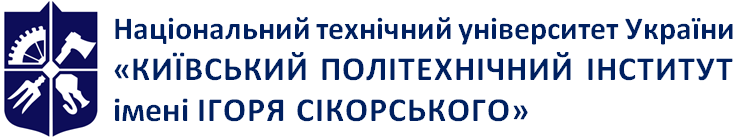 Кафедра технологій оздоровлення і спортуСилові види спорту(фітнес – силовий тренінг)Робоча програма навчальної дисципліни (Силабус)Силові види спорту(фітнес – силовий тренінг)Робоча програма навчальної дисципліни (Силабус)Силові види спорту(фітнес – силовий тренінг)Робоча програма навчальної дисципліни (Силабус)Рівень вищої освітиПерший (бакалаврський)Галузь знаньВсіСпеціальністьВсіОсвітня програмаВсіСтатус дисципліниВибірковаФорма навчанняЗаочнаРік підготовки, семестр2-й курс, осінній / весняний семестрОбсяг дисципліни2 кредити (60 год) аудиторні заняття: лекції – 6 годин, практичні –2 години, самостійна робота – 52 годиниСеместровий контроль/ контрольні заходиЗалік, домашня контрольна роботаРозклад занятьЗа розкладом факультетівМова викладанняУкраїнськаІнформація про 
керівника курсу / викладачівhttp://ktos-fbmi.kpi.ua/article/spivrobitnykyРозміщення курсуТема 1.Інформаційне забезпечення проведення занять з фітнес – силового тренінгу. Тема 2.Методика визначення індивідуального фізичного стану. Аналіз та оцінювання рівня індивідуальної фізичної підготовленості.Тема 3.Вдосконалення фізичної підготовленості засобами фітнес – силового тренінгу(на самостійне вивчення)Тема 4.Вдосконалення техніки виконання фізичних вправ з фітнес – силового тренінгу (на самостійне вивчення)Тема 5.Контроль і оцінювання рівня власної фізичної підготовленості (на самостійне вивчення). Тема 6Вдосконалення фізичних якостей засобами фітнес – силового тренінгуТема 7Тестування рівня фізичної підготовленості (на самостійне вивчення)Рейтингові бали студента Оцінка за університетською шкалою95 – 100Відмінно85 – 94Дуже добре75 – 84Добре65 – 74Задовільно60 – 64Достатньо< 60Незадовільно